WORCESTER DIOCESAN ADVISORY COMMMITTEE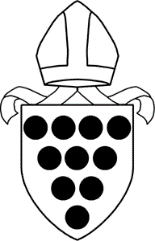  SUPPLEMENTARY INFORMATION FOR APPLICATIONS NEEDING TO HAVE DUE REGARD TO CHURCH BUILDINGS COUNCIL GUIDANCE ON NET ZERO CARBON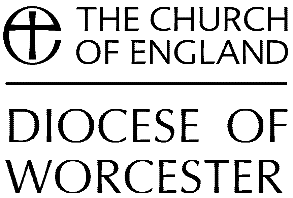 The Faculty Jurisdiction Amendment Rules 2022 require churches to have due regard to the Church Building Council's (CBC) advice on net-zero carbon for proposals where this applies. Click here to go to the Church Building Council’s ‘Net zero carbon church’ page which includes links (also below) to the key pieces of guidance that must be given due regard when relevant to your proposal; this also includes the practical path to net-zero to which all proposals must give due regard as it provides the context to show that the proposal is part of a wider understanding by the parish of its route to net-zero carbon A practical path to net zeroHeating Principles 		Heating Checklist 		Heating Options AppraisalElectric Vehicle Charging 	Solar Panel and Faculty 		BiomassLighting 			FloodlightingPlease complete this template and submit as part of your application’s supporting documents. If you have any questions, please contact the Church Buildings Team on churches@cofe-worcester.org.uk or call 01905 732809.Online Faculty System application code:		Church name (parish: name):			Having read the CBC’s guidance, what are the key things for your church to consider?What options have you considered to heat the church in a low-carbon way either immediately or in the future? Please include reference to any professional advice you may have received.What other actions have you taken/plan to take following the Practical Path to Net Zero Carbon? If you have submitted a copy of the Path as a supporting document, please insert key points below.What is your PCC’s plan to move towards Net Zero Carbon?How does the current proposal contribute towards the PCC’s Net Zero plan?